﻿WINGBURG Einbauelement BELPORT “B1T-H Basis“
Bezeichnung: BELPORT B1T-H Basis
Ausführung: Trockenbau-Element für Holzschiebetüren
Hersteller: WINGBURG GmbH
PRODUKTBESCHREIBUNG / FUNKTIONEN
Zargenloses, wandbündiges Schiebetüreinbauelement (1-flügelige Holztür) für Metall- / Holzständerwand zur bauseitigen Beplankung mit Gipskartonplatten.PRODUKTAUSFÜHRUNG
Bauelement mit horizontalen, in der Höhe variabel positionierbaren Querstreben an der Wandtasche. Im Durchgang umlaufender Aluminium-Rahmen mit integriertem Kantenschutz. Aluminium-Laufschiene mit durchgehender Aufhängung durch Bajonettverschluss. Türblatt und Laufschiene nachträglich montier- und demontierbar. Nachrüstung, Wartung und Reinigung ohne Revisionsöffnungen. Inkl. Schrauben für doppelte Beplankung, eingelassene Holztürbeschläge, zentrierte Bodenführung und beidseitig (auch bei montiertem Türblatt) jederzeit positionierbare Fangstopper.
TECHNISCHE MERKMALE
- Material: Aluminium, verzinktes Stahlblech
- Türstärke: max. 42 mm
- max. Türflügelgewicht: 80 kg
- max. Türbreite: 2.000 mm
- max. Türhöhe: 3.000 mm
- Wandanschluss an CW75 / 100 mm
- für Fertigwandstärken 100 / 125 / 150 mm
- wartungsfreie Rollenwagen
- Höhenverstellung +/- 1,5 mm
- Laufwegbegrenzung durch frei positionierbare Stopper 
- optional mit Kabelkanal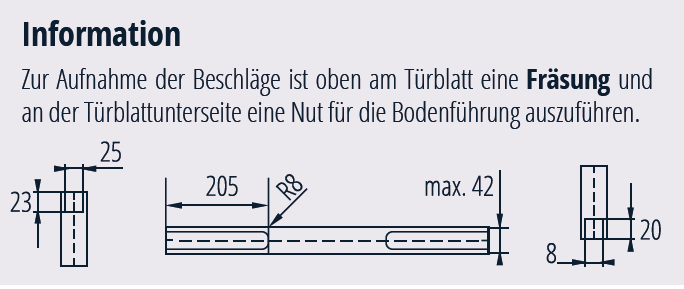 ZULASSUNG UND ZERTIFIKATE
Geprüft nach EN 1527
ALTERNATIVE AUSSTATTUNGSLINIEN zu der Basis (wahlweise)
Avantgarde:	beidseitige Einzugsdämpfer (TB ≥ 860 mm)
Exklusiv: 	einseitige Einzugsdämpfung (TB ≥ 610 mm) zzgl. Push to Slide
Rohbau-Öffungsbreite in mm: 			
Rohbau-Öffungshöhe  in mm: 			Grundpreis Einbauelement BELPORT “B1T-H Basis“:  				optional Aufpreis für Ausstattungslinie „Avantgarde“: 						optional Aufpreis für Ausstattungslinie „Exklusiv“: 					optional Aufpreis für Kabelkanal (Lichtschalter / Steckdose): 				Preis für Lieferung, Element-Montage und Einbau:					Gesamtpreis:				